CURRICULUM VITAE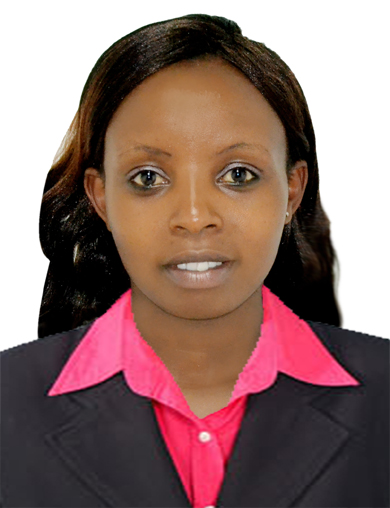 PERSONAL DETAILNAME: zipporahDate of birth:	06/04/1989Gender:            femaleNationality:       KenyanStatus:	SingleLanguages:      English, Swahili (written and spoken)Visa Status:      visit visaEmail:                zipporah.344922@2freemail.com C/o-Mobil No : +971503718643PERSONAL PROFILEI am proactive, social, hardworking, very resourceful and flexible in undertaking duties. An inspiring team player with a natural ability to lead and motivate within a market driven strategy. I honorably accept criticism to improve both on professional and personal levels and developments so as to keep up with day to day changes. EDUCATION BACK GROUNDJune 2009 – Feb 2011Kenya utalli collageCertificate in hotel management and catering Feb 2009 – July 2010Calili computers &training instituteCertificate in computer package2005-2008                    Rwathi high school		 Kenya Certificate of Secondary EducationWORK EXPERIENCEJuly 2014 –NOV 2016   SILVER SPRING HOTEL KENYAPosition: WAITRESS/CASHIERDuties and Responsibilities-Responsible to take orders and assist the cook to prepare food as per order of customers
-Responsible in assisting the manager in preparing the menu card as well as price list
-Providing effective supervision of all food and beverage services
-Responsible to prepare receipts and collect payments from the customers
-Implementing an online marketing plan to promote restaurant’s dishes to a wider range of people-Provided customer services for up to eighty customers’ everyday
-Assisted customer in menu determinations
-Served dishes at tables according to order-Assisted the manager to clean and close the restaurants after the hours-Receive payment by cash, check, credit cards, vouchers, or automatic debits.
 -Issue receipts, refunds, credits, or change due to customers.Feb 2011 Jan 2013Mercia hotel KenyaPOSITION: HOTEL WAITRESS-Responsible to take orders and assist the cook to prepare food as per order of customers
-Responsible in assisting the manager in preparing the menu card as well as price list
-Providing effective supervision of all food and beverage services
-Responsible to prepare recites and collect payments from the customers
-Implementing an online marketing plan to promote restaurant’s dishes to a wider range of people-Provided customer services for up to eighty customers’ everyday
-Assisted customer in menu determinations
-Served dishes at tables according to order
-Recommended wines and other drinks to customers
-Assisted the manager to clean and close the restaurants after the hours
-Attended monthly staff meetings and training sessionsCAPABILITIES-Ability to perform under minimum supervision.-Flexible and adaptable.-Good negotiation skills.-Good communication skills.-Good planning and organizing skills.-Team player and a quick learner.Other QualificationHolds a certificate of good conduct from the CID Head QuartersACTIVITIES AND INTRESTSSwimming, Traveling, Reading magazines and watching movies.REFEREES Shall be provided upon request.